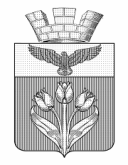 Волгоградская областьгородское поселение г.ПалласовкаПалласовская городская Дума                                                                    Р Е Ш Е Н И Еот  15 июля  2021  года                                                                                            № 10/1      Об одобрении проекта решения «О внесении изменений и дополнений в Устав  городского  поселения г.Палласовка», проведении по нему публичных слушаний и установлении порядка учета предложений по проекту решения «О внесении изменений и дополнений в Устав  городского поселения г.Палласовка», участия граждан в его обсуждении и проведения по нему публичных слушанийВ целях приведения Устав городского поселения г.Палласовка, принятого решением Палласовской городской Думы  от 28 марта 2006 года  №13/1, в соответствие  с федеральным законодательством, в соответствии со статьей 44 Федерального закона от 6 октября 2003 года №131-ФЗ «Об общих принципах организации местного самоуправления в Российской Федерации», Уставом городского поселения г.Палласовка и Положением о порядке организации и проведения публичных слушаний  в  городском поселении г.Палласовка, в целях заблаговременного ознакомления жителей городского поселения г.Палласовка с проектом решения о внесении изменений и дополнений в Устав городского поселения г.Палласовка, Палласовская городская Дума                                                        Р Е Ш И Л А :1. Одобрить проект решения «О внесении изменений и дополнений в Устав городского поселения г.Палласовка» (приложение № 1). 2. Установить Порядок учета предложений по проекту решения «О внесении изменений и дополнений в Устав городского поселения г.Палласовка», участия граждан в его обсуждении и проведения по нему публичных слушаний (приложение № 2).3. Для обсуждения проекта решения с участием жителей городского поселения, назначить проведение публичных слушаний на  03 августа 2021 года. Публичные слушания провести в 17.00 в кабинете главы городского поселения г.Палласовка в здании администрации городского поселения г.Палласовка по адресу: ул.Первомайская .Палласовка, Волгоградской области.                                                                                        4. Настоящее решение подлежит одновременному опубликованию (обнародованию) с проектом решения «О внесении изменений и дополнений в Устав городского поселения г.Палласовка» и Порядком учета предложений граждан, и вступает в силу со дня его официального опубликования (обнародования).Глава городского  поселения г.Палласовка                                                                        В.В. Гронин                                                                                                              Приложение 1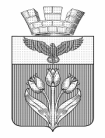 Волгоградская областьгородское поселение г.ПалласовкаПалласовская городская ДумаП Р О Е К Т    Р Е Ш Е Н И Яот  «___»_________2021г.                                                                             № _____О внесении изменений и дополнений в Устав городского поселения г.ПалласовкаРуководствуясь Федеральным законом от 30.04.2021 № 116-ФЗ «О внесении изменений в отдельные законодательные акты Российской Федерации», Федеральным законом от 11.06.2021 № 170-ФЗ «О внесении изменений в отдельные законодательные акты Российской Федерации в связи с принятием Федерального закона «О государственном контроле (надзоре) и муниципальном контроле в Российской Федерации» и Уставом городского поселения г.Палласовка  Волгоградской области, Палласовская городская Дума                                                        Р Е Ш И Л А :1. Внести в Устав городского поселения г.Палласовка  Волгоградской области, принятый решением Палласовской городской Думы № 13/1 от 28 марта  2006 года, следующие изменения и дополнения:1.1. в части 1 статьи 6 Устава городского поселения  г.Палласовка   Волгоградской области:а) пункт 5 изложить в следующей редакции:«5) дорожная деятельность в отношении автомобильных дорог местного значения в границах населенных пунктов  городского поселения  г.Палласовка и обеспечение безопасности дорожного движения на них, включая создание и обеспечение функционирования парковок (парковочных мест), осуществление муниципального контроля на автомобильном транспорте, городском наземном электрическом транспорте и в дорожном хозяйстве в границах населенных пунктов городского поселения г.Палласовка, организация дорожного движения, а также осуществление иных полномочий в области использования автомобильных дорог и осуществления дорожной деятельности в соответствии с законодательством Российской Федерации»;б) пункт 19 изложить в следующей редакции:«19) утверждение правил благоустройства территории городского поселения г.Палласовка, осуществление муниципального контроля в сфере благоустройства, предметом которого является соблюдение правил благоустройства территории  городского поселения г.Палласовка, требований к обеспечению доступности для инвалидов объектов социальной, инженерной и транспортной инфраструктур и предоставляемых услуг, организация благоустройства территории  городского поселения г.Палласовка в соответствии с указанными правилами, а также организация использования, охраны, защиты, воспроизводства городских лесов, лесов особо охраняемых природных территорий, расположенных в границах населенных пунктов городского поселения г.Палласовка»;в) пункт 27 изложить в следующей редакции:«27) создание, развитие и обеспечение охраны лечебно-оздоровительных местностей и курортов местного значения на территории городского поселения г.Палласовка, а также осуществление муниципального контроля в области охраны и использования особо охраняемых природных территорий местного значения»;г) дополнить пунктом  45  следующего  содержания :«45) осуществление муниципального контроля за исполнением единой теплоснабжающей организацией обязательств по строительству, реконструкции и (или) модернизации объектов теплоснабжения».1.2. дополнить Устав  городского поселения г.Палласовка  Волгоградской области статьей 19.1. следующего содержания :«Статья 19.1 Сход граждан1. Сход граждан может проводиться в случаях и в порядке, предусмотренных Федеральным законом «Об общих принципах организации местного самоуправления в Российской Федерации».2. Сход граждан по вопросу введения и использования средств самообложения граждан на части территории населенного пункта, входящего в состав городского поселения г.Палласовка,  проводится в  соответствии с Законом Волгоградской области от 29 июня 2021 г. №44-ОД  «О проведении схода граждан по вопросу введения и использования средств самообложения граждан».3. Сход граждан, предусмотренный настоящей статьей, правомочен при участии в нем более половины обладающих избирательным правом жителей населенного пункта (либо части его территории) или поселения. В случае, если в населенном пункте отсутствует возможность одновременного совместного присутствия более половины обладающих избирательным правом жителей данного населенного пункта, сход граждан проводится поэтапно в срок, не превышающий одного месяца со дня принятия решения о проведении схода граждан. При этом лица, ранее принявшие участие в сходе граждан, на последующих этапах участия в голосовании не принимают. Решение схода граждан считается принятым, если за него проголосовало более половины участников схода граждан».1.3. часть 1 статьи 25 Устава  городского поселения г.Палласовка  Волгоградской области дополнить пунктом 20 следующего содержания:«20) утверждение положения о виде муниципального контроля»;1.4. пункт 7 части 1 статьи 28 Устава городского поселения г.Палласовка  Волгоградской области   изложить в следующей редакции: «7) прекращения гражданства Российской Федерации либо гражданства иностранного государства - участника международного договора Российской Федерации, в соответствии с которым иностранный гражданин имеет право быть избранным в органы местного самоуправления, наличия гражданства (подданства) иностранного государства либо вида на жительство или иного документа, подтверждающего право на постоянное проживание на территории иностранного государства гражданина Российской Федерации либо иностранного гражданина, имеющего право на основании международного договора Российской Федерации быть избранным в органы местного самоуправления, если иное не предусмотрено международным договором Российской Федерации».1.5. пункт 9 части 1 статьи 31  Устава, определяющей  досрочное  прекращение  полномочий  главы городского  поселения г. Палласовка Волгоградской области, изложить в следующей редакции :«9) прекращения гражданства Российской Федерации либо гражданства иностранного государства - участника международного договора Российской Федерации, в соответствии с которым иностранный гражданин имеет право быть избранным в органы местного самоуправления, наличия гражданства (подданства) иностранного государства либо вида на жительство или иного документа, подтверждающего право на постоянное проживание на территории иностранного государства гражданина Российской Федерации либо иностранного гражданина, имеющего право на основании международного договора Российской Федерации быть избранным в органы местного самоуправления, если иное не предусмотрено международным договором Российской Федерации».2. Главе городского поселения г.Палласовка Волгоградской области в порядке, установленном Федеральным законом от 21.07.2005г. № 97-ФЗ «О государственной регистрации уставов муниципальных образований», представить настоящее решение на государственную регистрацию в  Управление Министерства юстиции Российской Федерации по Волгоградской области. 3. Главе городского поселения г.Палласовка Волгоградской области опубликовать настоящее Решение после его государственной регистрации.4.  Настоящее решение вступает в силу с момента официального опубликования  после государственной регистрации.Глава городского                                                    Председатель Палласовской   поселения г.Палласовка                                        городской Думы___________В.В. Гронин                                         ____________В.П. Смирнов  Приложение №2               Порядокучета предложений по проекту решения «О внесении изменений и дополнений в Устав городского поселения г.Палласовка», участия граждан в его обсуждении и проведения по нему публичных слушаний.Настоящий Порядок направлен на реализацию прав граждан, проживающих на территории городского поселения г.Палласовка, на осуществление местного самоуправления путём участия в обсуждении проекта решения «О внесении изменений в Устав  городского поселения г.Палласовка» (далее - проект Решения).Обсуждение проекта Решения осуществляется посредством участия в публичных слушаниях, а также направления предложений по проекту Решения.Проект Решения не позднее чем за 30 дней до дня рассмотрения вопроса о принятии Устава городского поселения г.Палласовка на заседании Палласовской городской Думы подлежит официальному опубликованию (обнародованию) для обсуждения населением и представления по нему предложений. Настоящий Порядок подлежит опубликованию (обнародованию) одновременно с проектом Решения.4. Предложения по проекту Решения направляются в письменном виде главе
 городского поселения г.Палласовка в течение 30 дней со дня опубликования (обнародования) проекта Решения.Одновременно с внесением предложений граждане должны представить следующие сведения: фамилия, имя, отчество, адрес места жительства, место работы (учебы).Для обсуждения проекта Решения проводятся публичные слушания.Организацию     и     проведение     публичных     слушаний     осуществляет     глава  городского  поселения г.Палласовка.Публичные слушания по проекту Решения назначаются решением Палласовской городской Думы и проводятся не ранее чем через 15 дней после официального опубликования (обнародования) указанного решения.В публичных слушаниях вправе принять участие каждый житель  городского поселения г.Палласовка.9.	На  публичных   слушаниях   по   проекту  Решения   выступает   с  докладом       и председательствует	глава городского поселения г.Палласовка
(далее председательствующий). В случае      отсутствия      главы городского   поселения на слушаниях председательствующим может     быть     его     заместитель     либо     специалист  администрации городского  поселения г.Палласовка.       10. Для ведения протокола публичных слушаний председательствующий определяет секретаря публичных слушаний.       11. Участникам публичных слушаний обеспечивается возможность высказать свое мнение по проекту Решения.В зависимости от количества желающих выступить председательствующий вправе ограничить время любого из выступающих.Всем желающим выступить предоставляется слово с разрешения председательствующего.Председательствующий вправе принять решение о перерыве в публичных слушаниях и продолжении их в другое время.По истечении времени, отведенного председательствующим для проведения публичных слушаний, участники публичных слушаний, которым не было предоставлено слово, вправе представить свои замечания и предложения в письменном виде. Устные замечания и предложения по проекту Решения заносятся в протокол публичных слушаний, письменные замечания и предложения приобщаются к протоколу.12.. По итогам публичных слушаний большинством голосов от числа присутствующих принимаются заключение либо рекомендация.Заключение или рекомендация по результатам публичных слушаний подписывается председательствующим и подлежит официальному опубликованию (обнародованию).13.	Поступившие от населения замечания и предложения по проекту Решения, в том
числе в ходе проведения публичных слушаний, носят рекомендательный характер.Указанные замечания и предложения рассматриваются на заседании  Палласовской городской Думы.После завершения рассмотрения предложений граждан и заключения либо рекомендации публичных слушаний Палласовская городская Дума принимает Решение «О внесении изменений и дополнений в Устав городского поселения г.Палласовка».Глава городскогопоселения г.Палласовка                                                                        В.В. Гронин